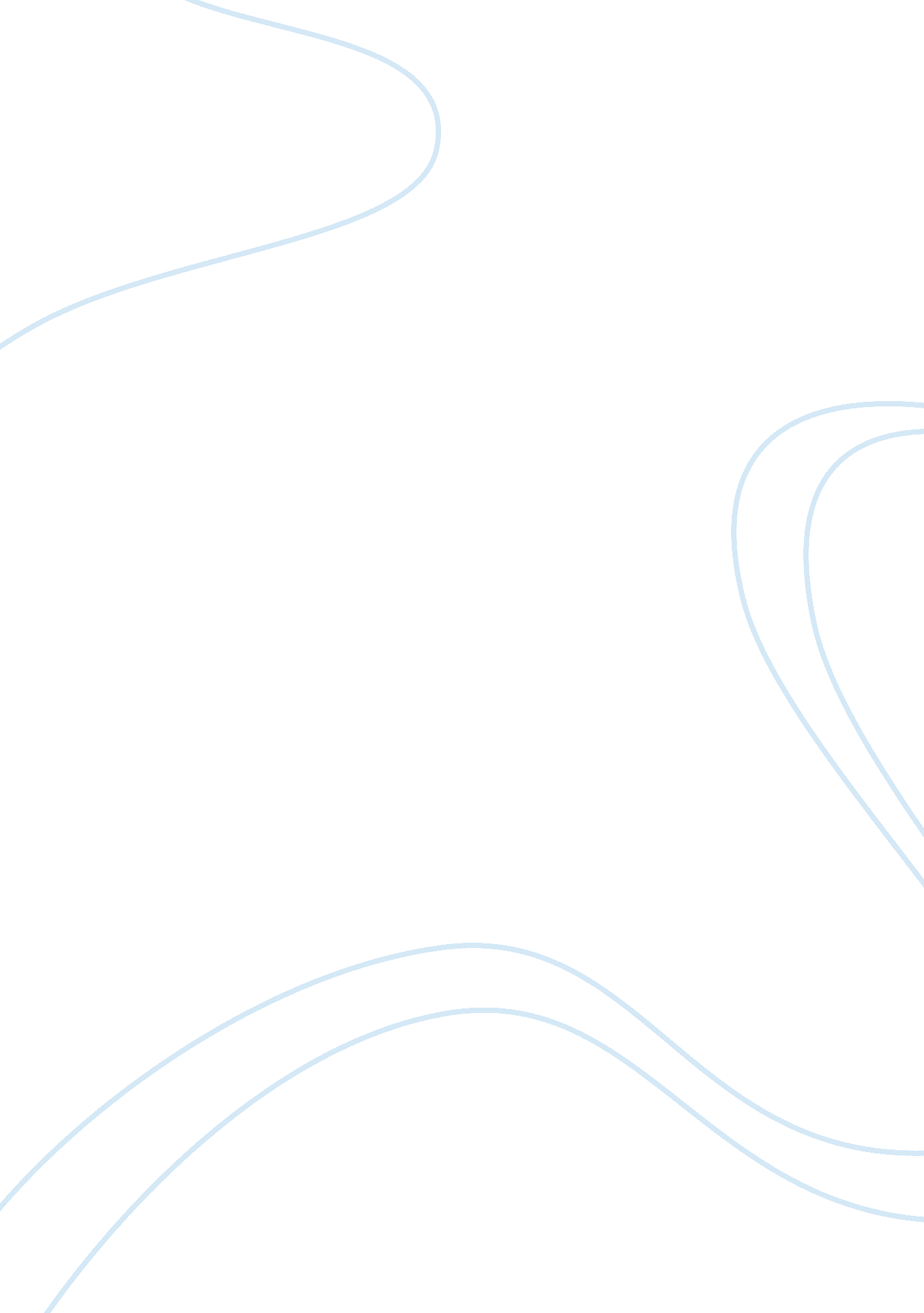 10 weeks of collegeLinguistics, English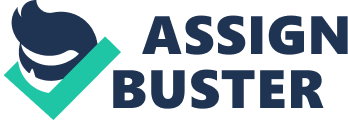 10 Weeks of College My 10 weeks at the ESL college turned out to be quite interesting. I learned a great deal during this while as well as gathered some good moments with people whom I can call as my friends now. These 10 weeks were indeed the golden times which I can look back at any point in my life and reminiscence with pride and positive emotion. 
I enjoyed cooking during this while which was a treat for me. Also I read the book ‘ The Kite Runner’ as well as wrote a personal story which was titled ‘ Water babies’. This was an interesting phase because I thoroughly enjoyed reading books and also writing my own anecdotes. It provided me an opportunity to comprehend literature as well as gain some new information. In addition, I brushed up on my English language during this while. I was able to summarize the story ‘ The good daughter’ by Caroline Hwang which was an interesting exercise. It offered me a chance to understand how good daughters are and what they manifest with regards to their families. I would not forget how I simply loved the idea of cooking during this while which was something of an idealistic routine. 
I am sure this was a period of much happiness on my part. I gained so much during these 10 weeks that words would not do much justice to what I really feel. I am glad I passed those 10 weeks at the ESL college with immense ease and satisfaction. 